CARO EDITOR: TODAS AS ALTERAÇÕES ESTÃO REFERIDAS A RESPECTIVA LINHA,  EM AZUL AS ALTERAÇÕES EFETUADAS. A CORREÇÃO DA LÍNGUA PORTUGUESA FOI EFETUADA CONFORME ORIENTAÇÕES DOS REVISORES.LINHA 10: EFEITO CRÓNICO  DO TREINO DE FORÇA COM VIBRAÇÃO LINHA 34: ... foi verificar o efeito crónico do treino de LINHA 38: ... com frequência de 26-Hz e Controlo. LINHA 39: semanas de treino foi realizado novamenteLINHA 47: Palavras-Chave: Treino.Vibração.Velocidade   LINHA 65: A vibração mecânica tem sido utilizada em programas de treino desportivo LINHA 66: por ser capaz de gerar aumentos crónicos na força muscular LINHA 69: efeitos do treino com vibrações sobre o desempenho LINHA 70: em gestos desportivos específicos. De acordo com Cochrane e Stannard LINHA 73: os efeitos da vibração sobre outros gestos desportivos.LINHA 75: com base nos efeitos do treino com vibração sobre a força muscular, têm LINHA 76: utilizado este tipo de treino com o objetivo de aumentarLINHA 77-8: De facto,LINHA 80: de indivíduos submetidos ao treino comLINHA 84: crónico significativo na velocidade de corrida.LINHA 87: Este fenómeno pode ser explicado pelo facto de que aLINHA 97: mais utilizado no treino é a VCI. Durante a VCILINHA 108: É de realçar, contudo,LINHA 111: Face ao exposto, o objetivo do presente estudo foi verificar o efeito crónico do treinoLINHA 118: 8 Hz, 26 Hz e Controlo.LINHA 119: realizou 4 semanas de treino isométrico de força, numa frequência trisemanal, LINHA 122: o mesmo treino, contudo, durante as CVMs foi aplicada vibração localizada LINHA 124: Controlo não realizou nenhum tipo LINHA 125: de treino. Após as 4 semanas de treino foi LINHA 131: 26.2 ± 4.3 anos, massa corporal de 73.8 ± 11.7 Kg e estatura de 177 ± 8.0 cmLINHA 134: ComitéLINHA 138: aleatoriamente por 4 grupos: grupo Isométrico, que realizou o treino isométrico convencionalLINHA 139: submetido a um treino ...LINHA 140:  (n=14); grupo 26Hz, que executou  o treino com aplicação de vibração com LINHA 141:  26 Hz de frequência (n=14); grupo Controlo, não sujeito a qualquer tipo de treino  (n=14). LINHA 142:  período de treino foi...LINHA 143:  Protocolos de TreinoLINHA 143:  vibração mecânica. Tal período de duração foi determinado pelo facto de LINHA 147:  partir do treino com vibrações localizadaLINHA 153:  contração iniciava-se a partir do momento em que o plateau de força fosse LINHA 154:  de cinco minutos entre as repetições. Este treino foi...156:  Os voluntários posicionavam-seLINHA 158:  máxima dos extensores de joelho e anca, tracionando o cabo do equipamento. LINHA 160: dos voluntários, era utilizado como feedback durante o treino. Antes do inícioLINHA 163: realizou o mesmo treino, contudo, após atingir o plateau de força, o LINHA 168: eficientes para gerar efeitos crónicos sobre a força muscular LINHA 174: O grupo Controlo não realizou nenhum tipo de treino.LINHA 178: registado a partir de fotocélulas  (software MultiSprint Full, versão 3.5.7 – Hidrofit – Brasil),LINHA 184-85: No final de cada tentativa, o voluntário era informado do resultado do seu desempenho, no sentido de aumentar a sua motivação na execução seguinte.LINHA 187: voluntário utilizavaLINHA 201: …excêntrico, que tracionavaLINHA 206:MultiSprint Full (versão 3.5.7 – Hidrofit – Brasil). O registo da força gerada pelos voluntáriosLINHA 208:Staniak®, Polónia, 1000 Hz), LINHA 209: (Amplificador WTM 005-2T/2P JD Jaroslaw® –Polónia) LINHA 210:que fornece ao software (MAX versão 5.5 - Zb.Staniak® – Polónia) os valores LINHA 217:Para cálculo do Effect Size foi utilizado o software GPOWER 3.1.LINHA 222: respetivosLINHA 232-233: Na tabela 3 estão apresentados os valores relativos ao Effect Size dos quadros grupos estudados, nas diferentes estações (0-10m; 10-30m; 30-40; 0-40).LINHA 239: O presente estudo verificou o efeito crónico do treino de força LINHA 240: …com a treino proposto, tanto com a frequência de 8 Hz, LINHA 241: como com a frequência de 26 Hz, não modificaramLINHA 247: Na literatura consultada, apenas Couto et al. (2012) investigaram os efeitos LINHA 249: encontrado efeitos positivos deste tipo de vibração. Refira-se, no entanto, LINHA 258: estações (10-30m e 30-40m) coincidem com os valores registados por LINHA 260: velocidade nos 10m iniciais. Refira-se que os autores utilizaram 6 semanas de treino,LINHA 262: semanas ser apontada como suficiente para gerar respostas crónicas ao treino LINHA 264: …sido suficiente para gerar os efeitos crónicos esperados. LINHA 268: não encontraram melhorias significativas sobre oLINHA 271: Torvinen et al. (2003) verificaram os efeitos de 8 semanas de treino LINHA 273: resultados do grupo controlo e grupo experimental.LINHA 280: ao reflexo miotático. A exposição crónica a este tipo de estímulo pode então aumentar LINHA 281: …muscular e, quando combinado com o treino de força convencional, LINHA 282: …efeitos deste tipo de treino.LINHA 283: No treino desportivo aLINHA 299: que o treino com este tipo de vibração pudesse gerar efeitos positivos sobre a velocidade deLINHA 306: por esse facto, eram esperados aumentos na velocidade de corridaLINHA 307: obtidos no treino com vibrações geralmenteLINHA 311: tendões, não são desenvolvidos no treino com vibrações. LINHA 312: Luo et al. (2005b), atletas de alto nível apresentam maiores efeitos agudos ao treino LINHA 314: suscetíveis aos efeitos crónicos do treino com vibração do amostra utilizada LINHA 316: foi capaz de gerar efeitos crónicos sobre a velocidade de corrida.LINHA 317: Outro aspeto investigadoLINHA 324-325-26: Quanto à limitação do estudo, a exposição dos indivíduos a um exercício prévio não específico da tarefa realizada (corrida de velocidade), pode ter influenciado de forma negativa os resultados.LINHA 332-333-34: Considerando os resultados deste estudo e as características dos métodos utilizados, assim como as características da  amostra em questão, sugere-se a não aplicação dos protocolos descritos para o desenvolvimento da velocidade de corrida.COLOCAÇÃO DO NOME CORRETO DO PERIÓDICO The Journal of Strength and Conditioning Research NAS LINHAS: 342, 346-7; 350-1; 354; 371; 386-7; 419-20; 448LINHA 356: AreLINHA 475: ControloLINHA 479: Tabela 3 – Valores de Effect Size para os diferentes protocolosLINHA 482: 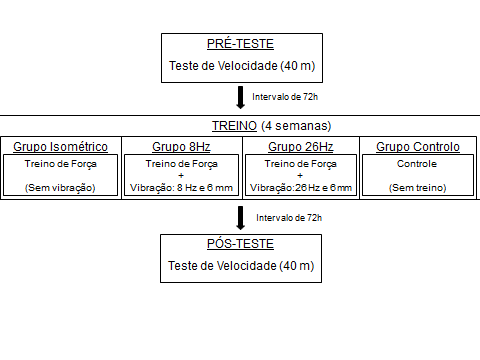 Isométrico (n= 13)8 Hz (n= 14)26 Hz (n= 14)Controlo (n=14)Isométrico8Hz26HzControloEstação0-10m0.4180.1510.3200.92610-30 m0.3610.0020.2330.26930-40 m0.0640.1140.2880.6540-40 m0.5720.0330.1620.784